Thought Vectors and Nuggets / Patch NineteenBe Kind (I need water to grow)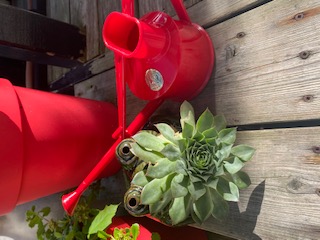 